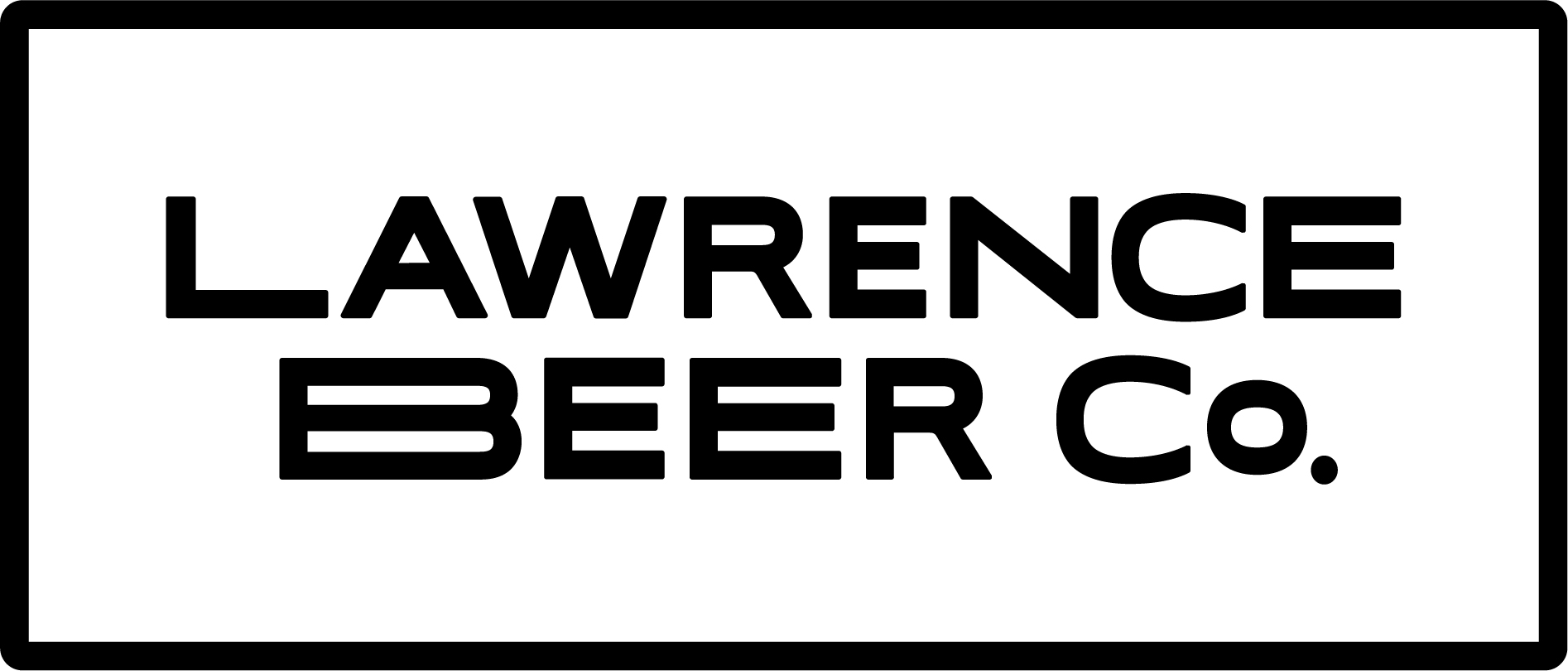 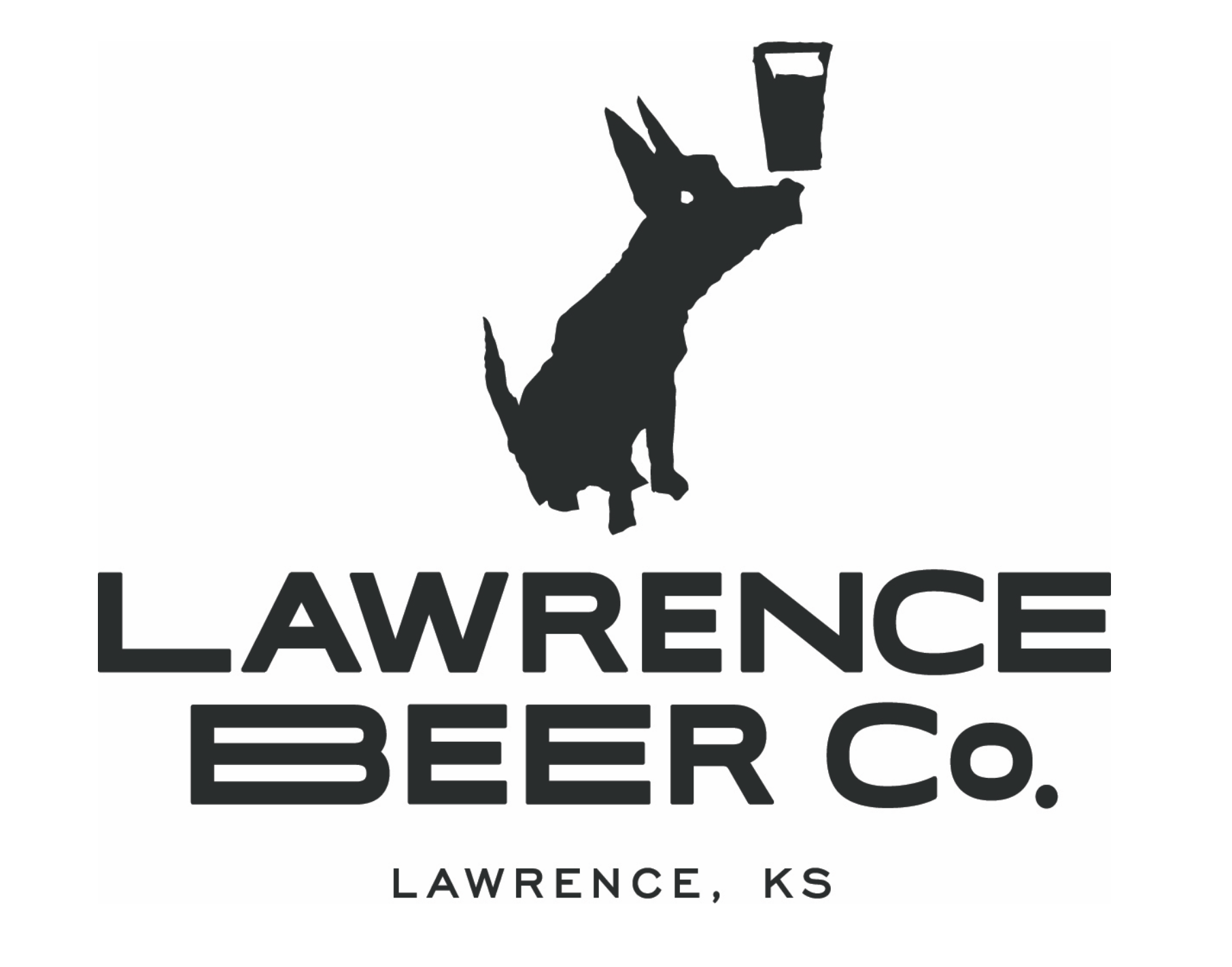 Employment ApplicationEmployment ApplicationEmployment ApplicationEmployment ApplicationEmployment ApplicationEmployment ApplicationEmployment ApplicationEmployment ApplicationEmployment Application is an Equal Opportunity Employer and is committed to excellence through diversity.In compliance with the Immigration Reform and control Act of 1986, Lawrence Beer Company will hire only U.S. citizens and aliens lawfully authorized to work in the U.S..  is an Equal Opportunity Employer and is committed to excellence through diversity.In compliance with the Immigration Reform and control Act of 1986, Lawrence Beer Company will hire only U.S. citizens and aliens lawfully authorized to work in the U.S..  is an Equal Opportunity Employer and is committed to excellence through diversity.In compliance with the Immigration Reform and control Act of 1986, Lawrence Beer Company will hire only U.S. citizens and aliens lawfully authorized to work in the U.S.. Please print or type. The application must be fully completed to be considered. Please complete each section, even if you attach a resume.Please print or type. The application must be fully completed to be considered. Please complete each section, even if you attach a resume.Personal InformationPersonal InformationPersonal InformationPersonal InformationPersonal InformationPersonal InformationPersonal InformationPersonal InformationPersonal InformationPersonal InformationPersonal InformationPersonal InformationPersonal InformationPersonal InformationNameNameNameNameAddressAddressAddressAddressCityCityCityStateStateStateZipZipPhone NumberPhone NumberPhone NumberMobile NumberMobile NumberMobile NumberEmail AddressEmail AddressEmail AddressAre You a U.S. Citizen?Are You a U.S. Citizen?Are You a U.S. Citizen?Have You Ever Been Convicted Of A Felony? (An answer of “Yes” does not necessarily immediately disqualify your application.  All circumstances will be considered).Have You Ever Been Convicted Of A Felony? (An answer of “Yes” does not necessarily immediately disqualify your application.  All circumstances will be considered).Have You Ever Been Convicted Of A Felony? (An answer of “Yes” does not necessarily immediately disqualify your application.  All circumstances will be considered).Have You Ever Been Convicted Of A Felony? (An answer of “Yes” does not necessarily immediately disqualify your application.  All circumstances will be considered).Have You Ever Been Convicted Of A Felony? (An answer of “Yes” does not necessarily immediately disqualify your application.  All circumstances will be considered).Have You Ever Been Convicted Of A Felony? (An answer of “Yes” does not necessarily immediately disqualify your application.  All circumstances will be considered).Have You Ever Been Convicted Of A Felony? (An answer of “Yes” does not necessarily immediately disqualify your application.  All circumstances will be considered).Have You Ever Been Convicted Of A Felony? (An answer of “Yes” does not necessarily immediately disqualify your application.  All circumstances will be considered).Yes Yes No No No No Yes No      If Yes, please explain.No      If Yes, please explain.No      If Yes, please explain.No      If Yes, please explain.No      If Yes, please explain.If you are NOT a U.S. Citizen, are you legally authorized to work in the U.S.?Yes                              NoIf you are NOT a U.S. Citizen, are you legally authorized to work in the U.S.?Yes                              NoIf you are NOT a U.S. Citizen, are you legally authorized to work in the U.S.?Yes                              NoIf you are NOT a U.S. Citizen, are you legally authorized to work in the U.S.?Yes                              NoIf you are NOT a U.S. Citizen, are you legally authorized to work in the U.S.?Yes                              NoIf you are NOT a U.S. Citizen, are you legally authorized to work in the U.S.?Yes                              NoAre you at least 18 years of age?Are you at least 18 years of age?Yes            NoYes            NoYes            NoYes            NoPositionPositionPositionPositionPositionPositionPositionPositionPositionPositionPositionPositionPositionPositionPosition You Are Applying ForPosition You Are Applying ForPosition You Are Applying ForPosition You Are Applying ForPosition You Are Applying ForPosition You Are Applying ForAvailable Start Date (August Opening)Available Start Date (August Opening)Available Start Date (August Opening)Desired PayDesired PayShift Availability (Must be available 2+ shifts per week)Shift Availability (Must be available 2+ shifts per week)Shift Availability (Must be available 2+ shifts per week)Shift Availability (Must be available 2+ shifts per week)Shift Availability (Must be available 2+ shifts per week)Shift Availability (Must be available 2+ shifts per week)Shift Availability (Must be available 2+ shifts per week)Shift Availability (Must be available 2+ shifts per week)Shift Availability (Must be available 2+ shifts per week)Shift Availability (Must be available 2+ shifts per week)Shift Availability (Must be available 2+ shifts per week)Shift Availability (Must be available 2+ shifts per week)Shift Availability (Must be available 2+ shifts per week)Shift Availability (Must be available 2+ shifts per week)MondayMondayMondayTuesdayWednesdayWednesdayWednesdayThursdayThursdayFridaySaturdaySaturdaySundayDayNightEducationEducationEducationEducationEducationEducationEducationEducationEducationEducationEducationEducationEducationEducationSchool NameSchool NameSchool NameSchool NameLocationLocationYears AttendedYears AttendedYears AttendedDegree ReceivedDegree ReceivedDegree ReceivedMajorMajor[[[[[[[[[[[[[[ReferencesReferencesReferencesReferencesReferencesReferencesReferencesReferencesReferencesReferencesReferencesReferencesReferencesReferencesNameNameNameNameNameNameTitleTitleTitleCompanyCompanyCompanyPhonePhoneEmployment History – beginning with most recentEmployment History – beginning with most recentEmployment History – beginning with most recentEmployment History – beginning with most recentEmployment History – beginning with most recentCompany NameJob TitleDates EmployedReason for LeavingStarting Pay RateEnding Pay RateAddressCityStateZipCompany NameJob TitleDates EmployedReason for LeavingStarting Pay RateEnding Pay RateAddressCityStateZipCompany NameJob TitleJob TitleDates EmployedReason for LeavingStarting Pay RateEnding Pay RateAddressCityStateZipCompany NameJob TitleDates EmployedReason for LeavingStarting Pay RateEnding Pay RateAddressCityStateZipWhy do you want to work at Lawrence Beer Company?What makes you qualified to work here?Do you know anyone who works here?  In your past experience, what was your favorite job and why? Please list a few non-work activities you enjoy.How long have you lived in Lawrence?What is your favorite thing about Lawrence?  Describe yourself in five words.Describe your perfect eating and drinking scenario including menu, location, and anyone else involved.Why do you want to work at Lawrence Beer Company?What makes you qualified to work here?Do you know anyone who works here?  In your past experience, what was your favorite job and why? Please list a few non-work activities you enjoy.How long have you lived in Lawrence?What is your favorite thing about Lawrence?  Describe yourself in five words.Describe your perfect eating and drinking scenario including menu, location, and anyone else involved.Why do you want to work at Lawrence Beer Company?What makes you qualified to work here?Do you know anyone who works here?  In your past experience, what was your favorite job and why? Please list a few non-work activities you enjoy.How long have you lived in Lawrence?What is your favorite thing about Lawrence?  Describe yourself in five words.Describe your perfect eating and drinking scenario including menu, location, and anyone else involved.Why do you want to work at Lawrence Beer Company?What makes you qualified to work here?Do you know anyone who works here?  In your past experience, what was your favorite job and why? Please list a few non-work activities you enjoy.How long have you lived in Lawrence?What is your favorite thing about Lawrence?  Describe yourself in five words.Describe your perfect eating and drinking scenario including menu, location, and anyone else involved.Why do you want to work at Lawrence Beer Company?What makes you qualified to work here?Do you know anyone who works here?  In your past experience, what was your favorite job and why? Please list a few non-work activities you enjoy.How long have you lived in Lawrence?What is your favorite thing about Lawrence?  Describe yourself in five words.Describe your perfect eating and drinking scenario including menu, location, and anyone else involved.Signature DisclaimerSignature DisclaimerSignature DisclaimerSignature DisclaimerSignature DisclaimerI certify that my answers are true and complete to the best of my knowledge. If this application leads to employment, I understand that false or misleading information in my application or interview may result in my release.I certify that my answers are true and complete to the best of my knowledge. If this application leads to employment, I understand that false or misleading information in my application or interview may result in my release.I certify that my answers are true and complete to the best of my knowledge. If this application leads to employment, I understand that false or misleading information in my application or interview may result in my release.I certify that my answers are true and complete to the best of my knowledge. If this application leads to employment, I understand that false or misleading information in my application or interview may result in my release.I certify that my answers are true and complete to the best of my knowledge. If this application leads to employment, I understand that false or misleading information in my application or interview may result in my release.Name (Please Print)SignatureSignatureSignatureDate